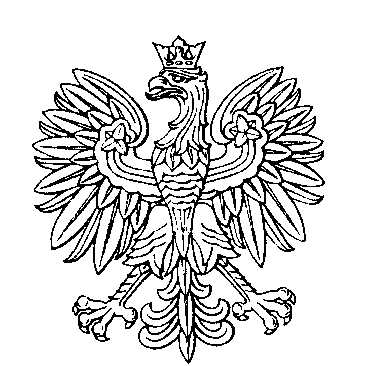 OBWODOWA KOMISJA WYBORCZA NR 5w gminie BiałaczówSKŁAD KOMISJI:Przewodniczący	Adam MadejZastępca Przewodniczącego	Zofia KresińskaCZŁONKOWIE: